         fiche d’inscription                       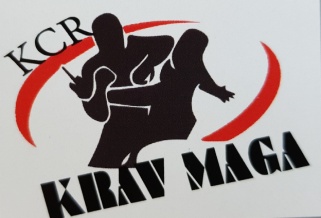                                       KRAV MAGA           - M - Mme - Mlle       NOM : …………………..                                  PRENOM : …………………..- ADRESSE : ………………………………………………….........                       ……………………………………………….............- CODE POSTAL : …………….   VILLE : ………………………..- DATE DE NAISSANCE : ………………………     Téléphone :………………………………….- N° DE LICENCE : …………………….       DATE D’INSCRIPTION : …../…./……..CERTIFICAT MEDICAL REMIS : OUI - NONREGLEMENT :           MONTANT : ………. E       ESPECES : X  CHEQUE : X      AU NOM DU : ……………….  DATE : …./…../……. AUTRE : X     CPJ    CAF  AUTRE ………… ………………………      GRADESDATEGRADESDATEGRADESDATEBlancheOrangeBleueB.JauneO. verteB.MarronJauneVerteMarronJ.OrangeV. BleueB.Noire